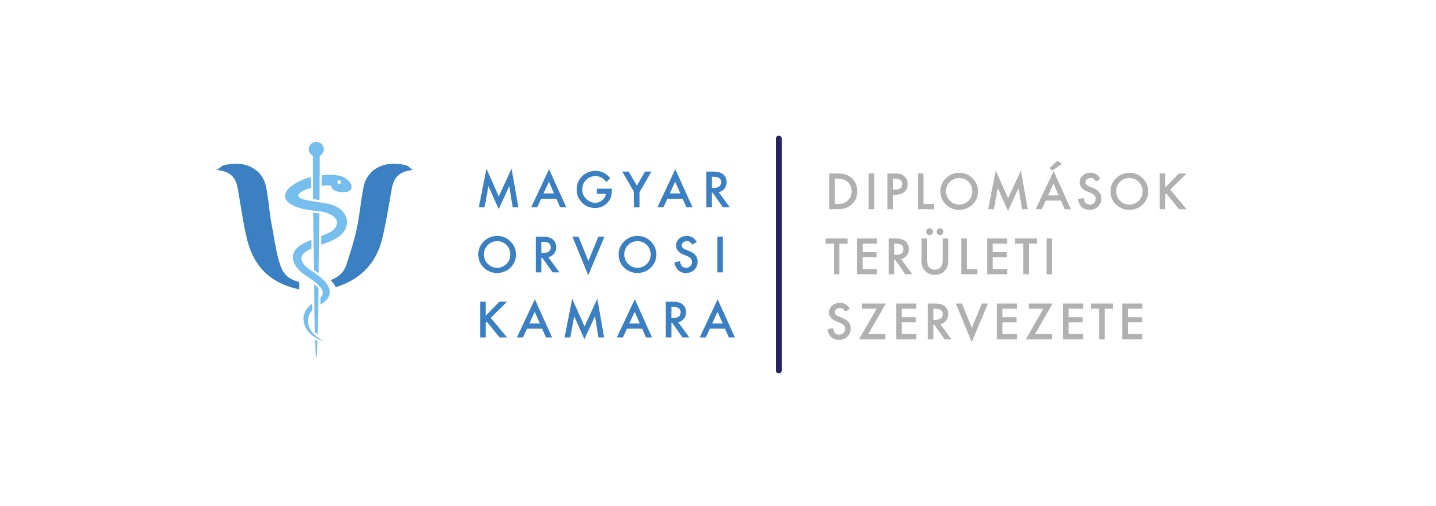 Cím: 1063 Budapest, Szív utca 54. Fsz. Tel: (36-1) 308-8628 E-mail: iroda@mokdtesz.hu1/2020.06.12. sz. elnökségi határozatAz elnökség egyhangú határozattal elfogadja a napirendi pontokat.2/2020.06.12. sz. elnökségi határozatAz elnökség egyhangú határozattal jóváhagyja a mellékelt lista szerinti hatósági ügyekben benyújtott szüneteltetési kérelmet.3/2020.06.12. sz. elnökségi határozatAz elnökség egyhangú határozattal megszünteti a mellékelt lista szerinti hat hónapon túli tagdíjtartozók tagsági viszonyát.4/2020.06.12. sz. elnökségi határozatAz elnökség egyhangú határozattal elfogadja az elnöki beszámolót. 5/2020.06.12. sz. elnökségi határozatAz elnökség egyhangú határozattal felkéri az elnököt, hogy a MOK Alapszabály 64./ pontja alapján megfogalmazott panaszbejelentést az Etikai Bizottságnak küldje meg.